K R Š T E NJ E NASTAVI NIZ izradila Sanja S., http:vjeronaucni-portal.com 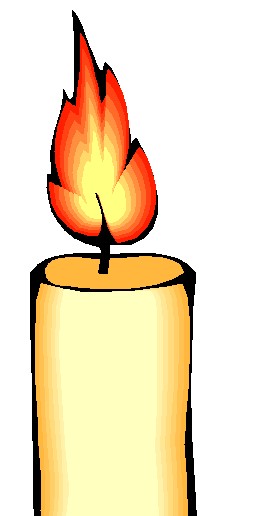 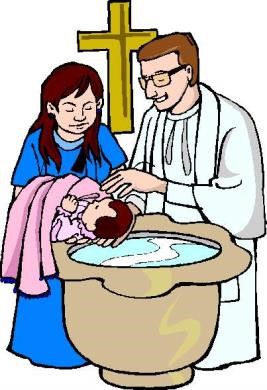 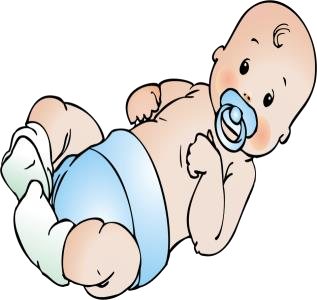 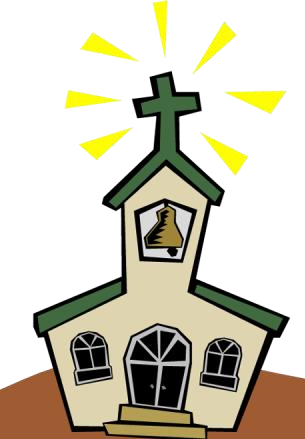 Izreži sličice i zalijepi ih na pravo mjesto 